Venue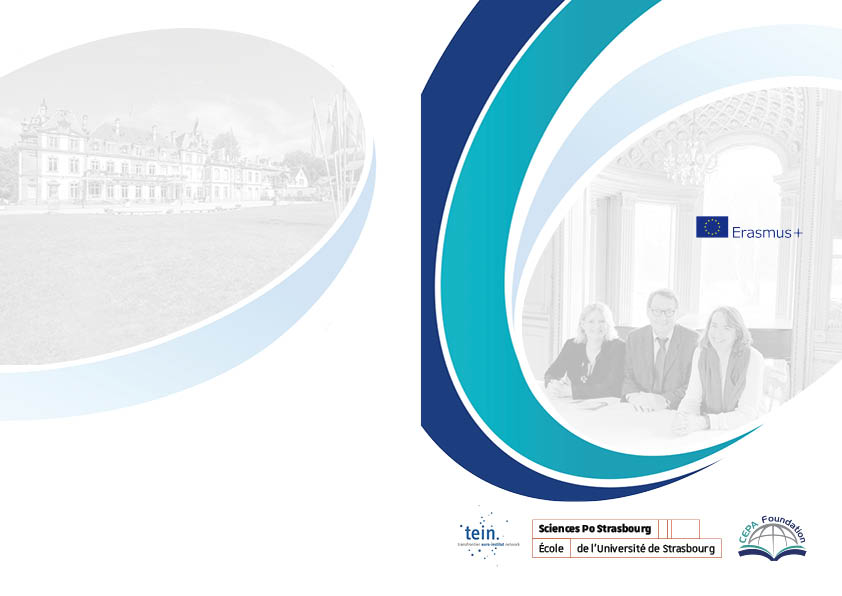 LocationChâteau de Pourtalès161, rue Mélanie67000 StrasbourgAccesFrom Strasbourg StationTram line A or D to Place de l’Etoile, cross to the Quai du Général Koenig at Place du Maréchal de Lattre-de-Tassigny take Bus n°15 direction Robertsau, to bus stop Lamproie, from there follow rue Mélanie to the château. Online registration required at :https://us02web.zoom.us/meeting/register/tZcrduGgqjksE9bq3GCbAk370NjIIkKIBo7cContact: Marc-Antoine Maesm.maes@unistra.frCastle Talks on 
Cross-Border CooperationThe migration crisis 
A challenge for border regionsJean Monnet Project18 January 2021At the Château Pourtalès161, rue MélanieStrasbourgProgram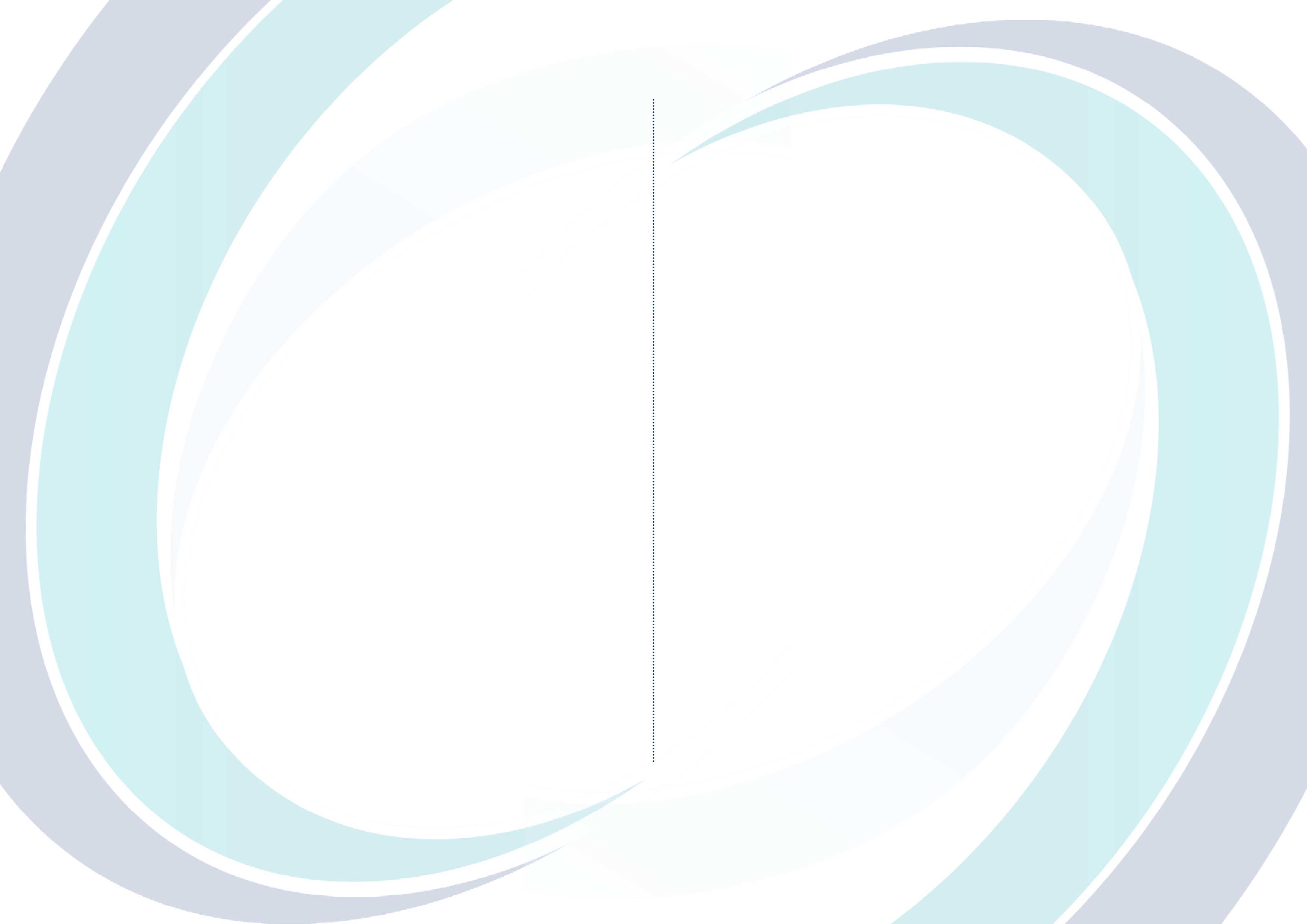 18 January: morning8.30-9.45Welcome: Harald LEIBRECHT (CEPA Programme, Strasbourg)Introduction: Birte WASSENBERG (Sciences Po Strasbourg, Centre d’excellence Jean Monnet, Strasbourg)Key Notes:Petia TZVETANOVA (MOT)Gyula OKSKAY (CESCI)PanelAnja BARTEL (University of Strasbourg)Noriko SUZUKI (Waseda University, Tokyo)Session chair :  Bernard REITEL (Université d’Artois)First part: Exchange of experienceThe migration crisis in Europe: an exceptional case?9.45-10.45Working group 1: Sciences Po Student working group MondDiscussant: Anne HOFMANN (Euro-Institut Kehl)Working group 2: Sciences Po Student working group FrontDiscussant: Petia TZVETANOVA (MOT)Coffee Break11.00-12.30Working group 3: Sciences Po Student working group MondDiscussant: Gyula OKSKAY (CESCI)Working group 4: Sciences Po Student working group FrontDiscussant: Frédérique BERROD (Sciences Po Strasbourg)Working group 5: Faculty of Law Student working group: Discussant: Bernard REITEL (Université d’Artois)Afternoon14.00-14.45 Introduction: Bernard REITEL (Université d’Artois)Key note: Catherine DELCROX (University of Strasbourg)Machteld VENKEN (University of Luxembourg)Session chair:  Joachim BECK (University of Kehl)First Part: Migration, identity and bordersExchange of experience14.45-15.45 Working group 6: Sciences Po Student working group MondDiscussant: Frédérique BERROD (Sciences Po Strasbourg)Working group 7 : Sciences Po Student working group FrontDiscussant: Anja BARTEL (University of Strasbourg)Coffee Break Second Part: Migration crisis and human Rights: a challenge for the EUExchange of experience16.00-18.00 Working group 8: Sciences Po Student working group MondDiscussant: Catherine DELCROX (University of Strasbourg)Working group 9: Sciences Po Student working group FrontDiscussant: Machteld VENKEN (University of Luxemburg)Working group 10: Sciences Po Student working group MondDiscussant: Bernard REITEL (Université d’Artois)Working group 11: Sciences Po Student working group FrontDiscussant: Joachim BECK (University of Kehl)18.00-18.30Panel :Céline LE FLOUR Master 2 FRONT Sciences PoClaude BEAUPRE (University of Strasbourg/Uvic)Birte WASSENBERG (Sciences Po Strasbourg)Conclusion